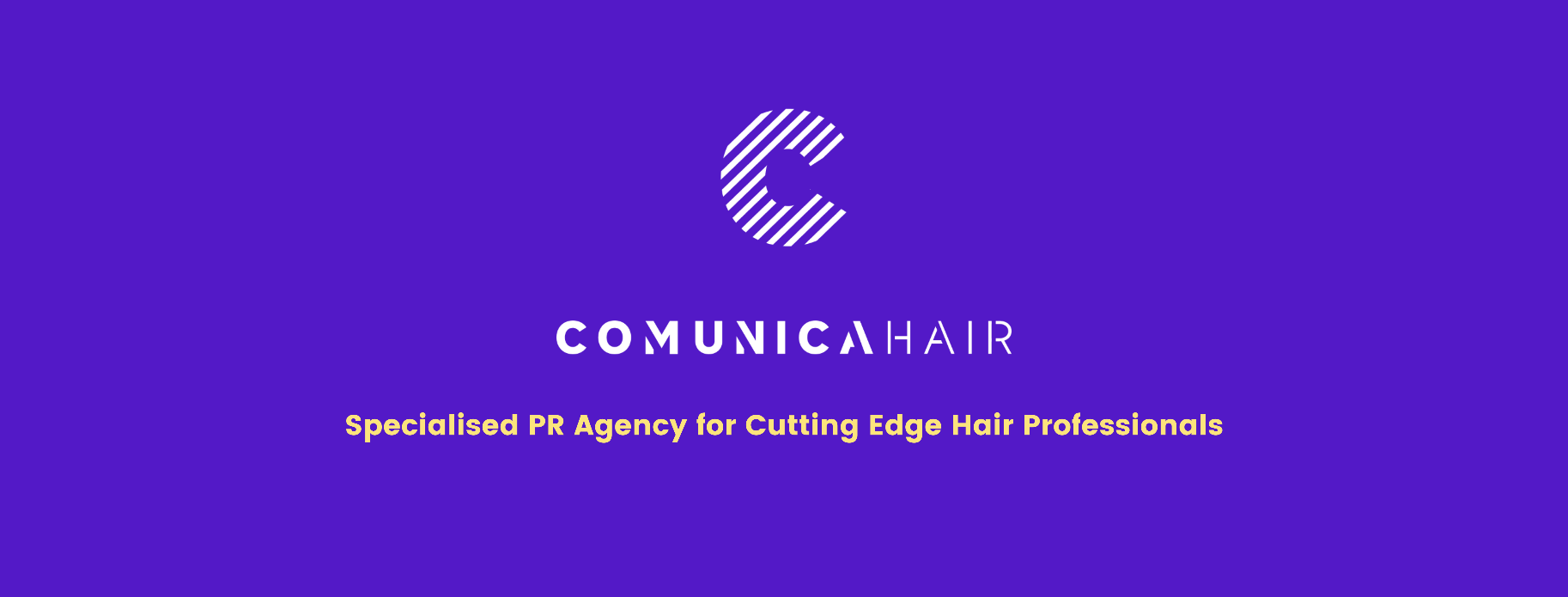 For more information, please contact Marta de Paco On         +34 670 780 664 or email press@comunicahair.com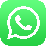 Important: These images are only available for editorial content. Credits must be included.Notification of their publication is expected.  CHRISTIAN RÍOS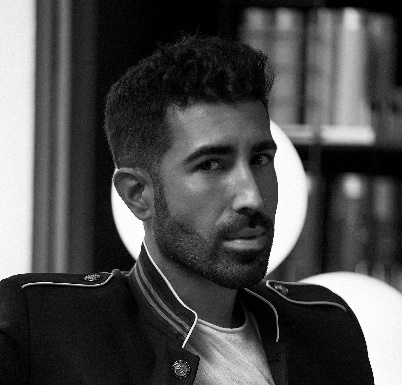 L’UOMO Collection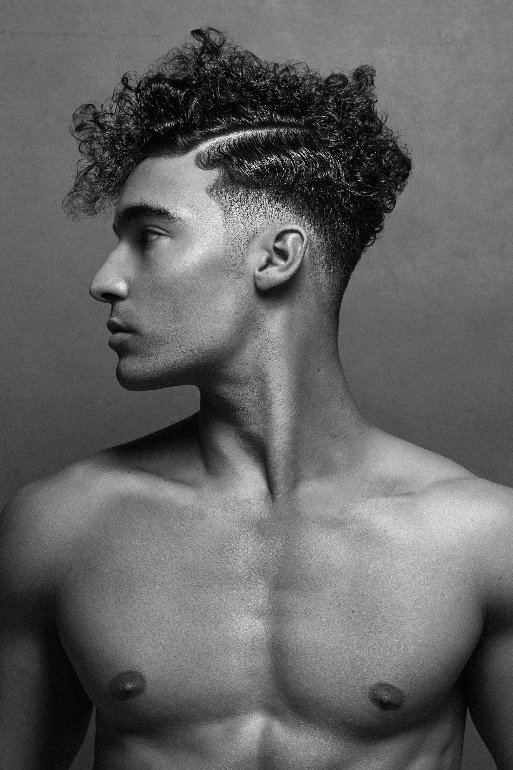 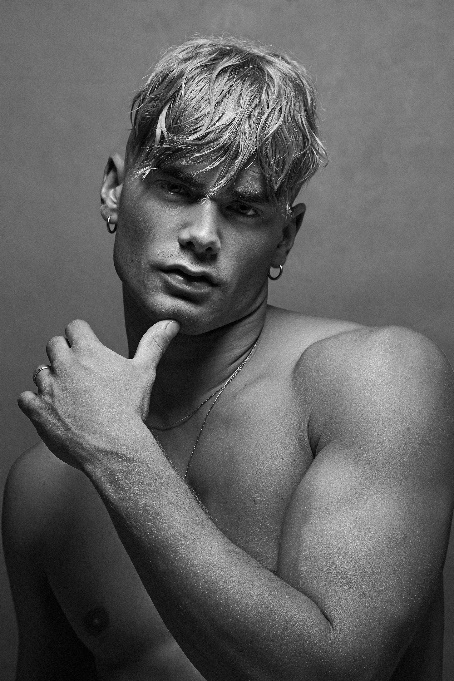 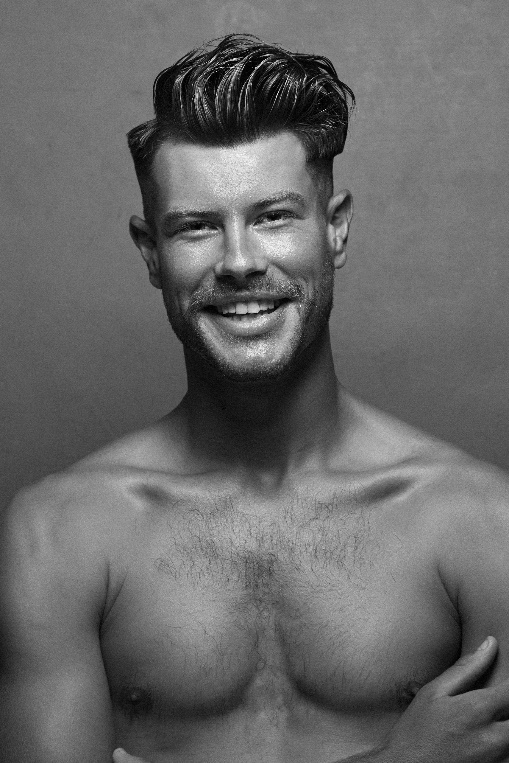 Hair: Christian Ríos @khrystyan28 @christianriossalonPhotography: Esteban Roca @esteban_roca_photoRetouching: Esteban RocaMake up: Nacho Sanz @nachosanzmakeupStyling: Christian RíosProducts: Revlon Professional España @revlonprofessional_es Kevin Murphy Spain @kevinmurphyspainModels: Alex, José, Daniel, Javier CHRISTIAN RÍOSL’UOMO Collection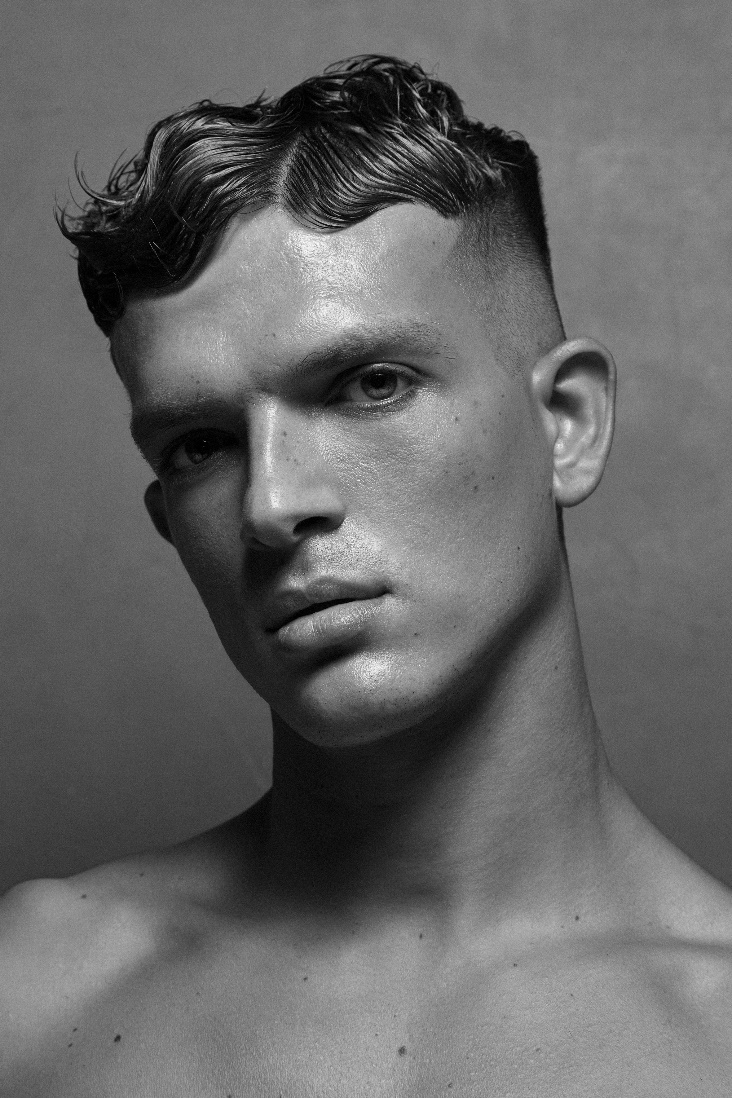 The collection draws inspiration from the culture of great fashion editorials, especially from the 80s and the 90s, with images that express the full potential of male beauty. With this inspiration, the collection sought to mix the freshest sensuality with sophistication and an impeccable finish. Hair emerges creatively with highly worked and wet textures, creative haircuts that express the richness of nuances, contours that tend towards waviness and thus transport us to a universe full of energy and subtlety at the same time. 